Tiêu Đề 1 của APS Tin RằngVới sự hỗ trợ của gia đình và cộng đồng, chúng tôi xây dựng nên lộ trình phong phú và đa dạng để học sinh đạt được thành công.  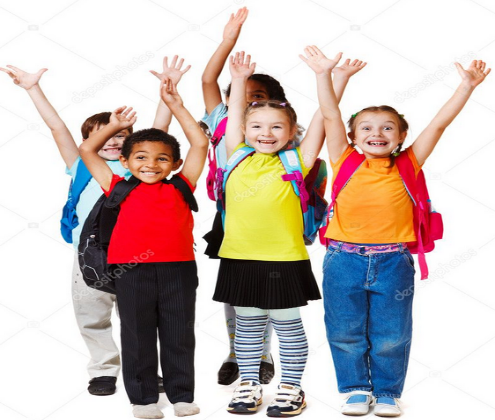 Tiêu Đề I Cam kết:  Phát triển và duy trì các mối quan hệ hợp tác giữa học khu, trường học, gia đình và cộng đồng.Hỗ trợ kỹ thuật và cung cấp các nguồn lực để trợ giúp trường học lập kế hoạch và triển khai các cơ hội cho phụ huynh và gia đình tham gia hiệu quả.Tuân thủ các yêu cầu của Tiêu Đề I, Phần A về việc thiết lập Phụ Huynh và Gia Đình 

Kế Hoạch Gắn Kết theo Mục 1116 của Đạo Luật Mọi Học Sinh Đều Thành Công (ESSA).Tiêu Đề I Khuyến Khích Các Gia Đình…Luôn cập nhật thông tin Sử dụng các công cụ kỹ thuật số để duy trì kết nối với trường học thông qua: Peach Jar, Parent Vue, Bản Tin APS Core, trang Twitter của APS @ABQschools, Trang web của APS, trang web của Tiêu đề I, trang web của trường học, bản tin và email của trường học.Tiếp cận các cơ hội dành cho gia đình và nguồn lực cộng đồng. Hãy hỏi Bộ Phận Liên Lạc Gia Đình của trường bạn.Truy cập Loạt Video Kết Nối Gia Đình. Video Kết Nối Gia ĐìnhTham Gia Tham dự các cuộc họp phụ huynh-giáo viên để nắm được sự tiến bộ của học sinh.Phát triển mối quan hệ đối tác với trường học bằng hoạt động tình nguyện. Kiểm tra lý lịch là bắt buộc khi tình nguyện & làm việc trực tiếp với học sinh.Tham dự các cơ hội gắn kết gia đình. Chia sẻ kiến thức và tài năng của bạn với trường học.Các gia đình nên tham dự Cuộc Họp Ngân Sách Mùa Xuân của trường cũng như Chính Sách Gắn Kết Gia Đình và Trường & Bản Sửa đổi nhỏ gọn.Lên TiếngTham dự PTA (www.pta.org) /PTO hoặc các tổ chức gia đình khác(www.pto.org), và/hoặcTham gia Cuộc Họp Thường Niên Tiêu Đề I.Tham gia Hội Đồng Giảng Dạy của trường.Tham gia Hội Đồng Cố Vấn Gia Đình Tiêu Đề I của Học Khu. Kết Nối  Hợp tác với Bộ Phận Liên Lạc Gia Đình tại trường của bạn.Tham gia mạng xã hội của trường và học khu.  Chúng ta hãy cùng nhau…Tạo ra các Chính Sách Gắn Kết Gia Đình Tiêu Đề I của học khu và trường học để thúc đẩy trách nhiệm chung, đồng thời tăng cường hợp tác với học khu, nhân viên nhà trường cũng như với gia đình.Tập trung nỗ lực nhằm cải thiện giáo dục của tất cả học sinh theo những cách sáng tạo, qua đó thúc đẩy sự tò mò và lòng hiếu học. Dẫn lối học sinh để các em đạt được thành công và đủ khả năng cạnh tranh trong một thế giới luôn thay đổi.  Sử dụng dữ liệu về sự gắn kết của gia đình thu thập từ Khảo Sát Mức Độ Gắn Kết Gia Đình Tiêu Đề I của APS được đưa ra hàng năm. Học khu và các trường Tiêu Đề I tìm kiếm những cách làm và cơ hội cải thiện tốt nhất để chào đón và khuyến khích các gia đình tham gia vào quá trình giáo dục của con em.  Bảng Điều Khiển Dữ Liệu của APS    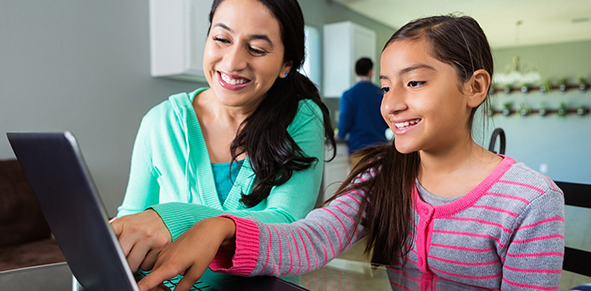 Chúng Tôi Mong Muốn Nhận Được Ý Tưởng Của Bạn   Chúng tôi mời các gia đình và thành viên cộng đồng tham gia vào các cuộc họp của Hội Đồng Cố Vấn Gia Đình Tiêu Đề I, hãy chia sẻ ý tưởng của bạn với Bộ Phận Liên Lạc Gia Đình của trường và/hoặc trao đổi trực tiếp nhu cầu hoặc mối quan tâm của bạn với nhân viên của trường.Ngày họp của Hội Đồng Cố Vấn Tiêu Đề I được đăng trên trang web của APS Gắn Kết Gia Đình Tiêu Đề ITiêu Đề I là gì?  Tiêu Đề I là chương trình viện trợ lớn nhất của liên bang dành cho các trường học ở Hoa Kỳ. Tiêu Đề I cung cấp quỹ liên bang cho những trường có tỷ lệ học sinh thu nhập thấp cao. Các quỹ này mang đến các nguồn lực giáo dục bổ sung để hỗ trợ học sinh đạt được thành công, cho dù các em đang bị đẩy vào hoàn cảnh khó khăn nào đi nữa.Tiêu Đề I của APS cung cấp sự phối hợp, hỗ trợ kỹ thuật và hỗ trợ khác cần thiết nhằm giúp đỡ cũng như xây dựng năng lực cho tất cả những trường học tham gia vào việc lập kế hoạch và thực hiện các hoạt động có sự tham gia hiệu quả của gia đình, qua đó cải thiện thành tích học tập của học sinh cũng như của trường. Trong đó bao gồm cuộc tư vấn có ý nghĩa với các nhà tuyển dụng, nhà lãnh đạo doanh nghiệp và tổ chức từ thiện, hoặc cá nhân có chuyên môn trong việc thu hút hiệu quả thành viên gia đình tham gia vào giáo dục (ESSA Mục 1116[a][2][B]).Chương trình này có ý nghĩa gì? Tiêu Đề I cung cấp thêm nguồn lực giáo dục cho các trường có nhiều trẻ em nghèo.  Ngoài ra, các trường Tiêu Đề I phải tạo cơ hội cho các gia đình tham gia vào quá trình giáo dục của con em họ. Phụ huynh và gia đình nên tham gia vào chương trình Tiêu Đề I của trường cũng như tìm hiểu cách quỹ Tiêu Đề I được sử dụng.Tiêu Đề I Giúp Đỡ Trường Bằng Cách…Tạo điều kiện thuận lợi để học tập chuyên nghiệp cho các trường học thông qua các nguồn lực của Tiêu Đề I cho biết các cách làm hay nhất về sự gắn kết gia đình.Cung cấp đào tạo và hỗ trợ cho Bộ Phận Liên Lạc Gia Đình.Phân phối thông tin liên lạc và cung cấp các cuộc họp, đào tạo và nguồn lực bằng nhiều ngôn ngữ.Cung cấp thông tin liên lạc dễ tiếp cận cho tất cả các gia đình.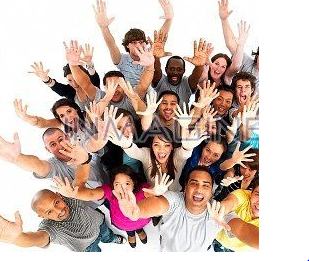 Tiêu Đề I của APS sẵn sàng hỗ trợ bạnGắn Kết Gia Đình
505-253-0330 Số Máy Lẻ 67017https://www.aps.edu/title-iBạn có thể tìm thấy toàn bộ Kế Hoạch Gắn Kết Gia Đình và Phụ Huynh Tiêu Đề I của APS tại đây:https://www.aps.edu/title-i/family-engagementHãy liên hệ với trường học của bạn để biết các cơ hội và nguồn lực cụ thể về Sự Gắn Kết Gia Đình.Tìm thêm thông tin tại Sở Giáo Dục Công Lập New Mexico NGÀY SỬA ĐỔI Ngày 7 tháng 4 năm 2022Các Trường Công Lập Albuquerque2022-2023Tiêu Đề IChính Sách Gắn Kết Gia Đình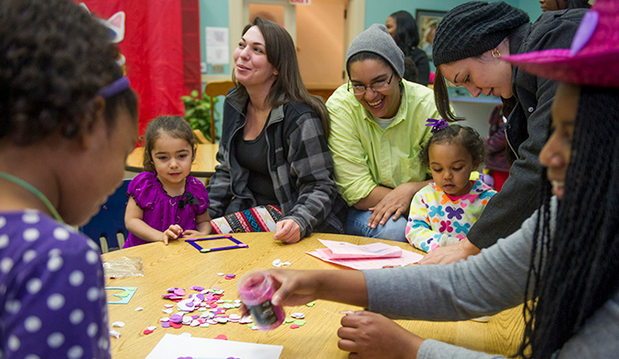 